2021 WGC Squad Tuition Fee Policy 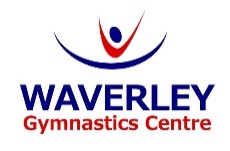 Method of Payment: A credit or debit card (Visa or Mastercard only) must be recorded in the parent portal as a condition of membership.Tuition fees are processed on the 1st of each month, with the exception of January fees which are processed on the 15th January. Should the 1st of the month fall on a weekend or public holiday processing will take place on the next business day.If parents wish to pay their child’s full year’s tuition in advance by February 1st they are entitled to a 5% discount on the tuition fees for that year.  A credit or debit card must still be recorded in the parent portal as charges additional to fees apply to squad accounts (such as competitions/uniforms).Annual Club membership, insurance, registration and equipment levy:  This charge is for the calendar year and due in its entirety regardless of the length of enrolment in classes.  Please note this charge is billed separately, and is in addition, to your tuition fees.It is a requirement of membership that parents log into the parent portal and accept our policies, terms and conditions.As members of an affiliated club, Waverley gymnasts are covered by Gymnastics Australia’s insurance program. Please click here for more information. Hours of training: Gymnasts are invited to join a particular squad or class and must attend and pay for all the hours set for that group. All squads (apart from PreSquad) have a 48 week training year.  If commencing throughout the year a gymnast’s first month is charged pro rata, with normal monthly billing for future instalments.Gymnasts that are invited to train extra sessions will be invoiced for those sessions. Sibling Discount: The club offers families a sibling discount to the monthly tuition component of costs, applied to the lesser account. This discount is a reduction of 10% for a second gymnast, 20% for a third gymnast and 30% for a fourth gymnast. Due Dates for Squad Tuition payment:  Payments are processed on the 1st of each month (with the exception of January which occurs on the 15th January), a total of 12 payments for the year.   Should the 1st fall on a weekend or public holiday, fees will be processed on the next business day.Tuition fees will be corrected in good faith should an error occur in billing as soon as practical after the error is detected.  Accounts are not issued.  Parents are able to log in to the parent portal to view their account, past payments and to make payment for any additional charges entered prior to the due date.  The parent portal is accessed from our website www.wgc.org.au.Other Charges:For your convenience other charges such as uniform, gymnastics trips, choreography, camps and competitions will be advised prior and processed on the card recorded on the due date.Declined autopayAny payment which is declined may incur an additional $20 administrative charge and this charge will be added to the amount to be processed.  If payment is requested to be processed on a different date the above administrative charge may also apply.Financial ArrearsIf outstanding fees and charges, including those incurred using the services of Bounce Health Group as a Waverley Gymnast are not paid as requested and are more than one month in arrears the club reserves the right to restrict or refuse training privileges.   Transfer requests will not be approved if there are outstanding fees and charges, including those incurred using the services of Bounce Health Group as a Waverley gymnast.Sickness/Injury/Absences:  There is no fee adjustment for injury, illness or any other reason.  No refund or discount on fees is given for gymnasts away on gymnastics trips and tours. Public Holidays:  As a general rule there are no classes held on public holidays.  There is no fee adjustment for public holidays.Squad bond:  All squad gymnasts (with the exception of PreSquad) are required to pay a bond.  The bond is $400 as currently set by the Committee. This bond is fully refundable if four weeks’ notice of a decision not to continue training at WGC is given in writing to the office and fees fully paid up to, and including, the 4 weeks of training after the office is notified.  If a squad locker allocated this will be inspected for damage and cleanliness prior to a refund being issued. Charges incurred using Bounce Health Group as a WGC gymnast must also be paid in full prior to any fee or bond refund.  If notice is not given, the bond is forfeited.  Any remaining charges are still due for payment. Notice of a decision not to continue training:The office requires 4 weeks written notification of a decision not to continue training and usual training charges will apply for those 4 weeks of notice.  No transfer request will be approved unless all financial charges incurred as training as a WGC squad member are finalized including charges for services provided by Bounce Health Group. Squad Curriculum Days: Please note that all squads training twice a week or more will have one scheduled curriculum day per term. This is done to recognize the large amount of unpaid programming and planning done by our squad coaches without having to raise fees in order to do so. The club requires that the planning/programming is done by the coach before the commencement of each term, however the date of the actual curriculum day is left up to each coach.Competitions:  All competition sessions are attended in lieu of a normal training session. The gymnast’s coach will attend these competitions as per a normal training session.  Coaches will advise parents which training session will be cancelled for each competition. This ensures gymnasts are not over-tired or run down during the competition season as well as minimising additional costs to parents. Unless we are notified 6 weeks prior to a competition that a gymnast is no longer able to attend there are no entry refunds given unless we are able to replace the gymnast (as generally host clubs do not issue refunds). To represent the club at any competition(s) or GA/GV camps/training sessions tuition fees as well as accounts issued by Bounce Health Group for services provided as a Waverley Gymnast must be completely up to date.Coach/Judges/support staff levy:  A surcharge of $38 is added to each competition entry to cover the costs of WGC providing judging/physio/coaching personnel as required.  Squad competition levy:  Each squad is allocated one competition each year to provide the volunteers required to run the event.   Your attendance is a requirement of being in a squad at Waverley.  All funds raised from our competitions are used to update and maintain our gymnastics equipment to the very highest standard.  To assist your planning details of the event allocated to each squad are given out at the start of the year.  Our competitions include Waverley hosted Invitationals, Educational events (GFA, Display Day), Club Championships and Gymnastics Victoria Qualification events.If you are not available for your allocated event you will be required to pay the Competition Levy instead. If able to attend only part of the sessions required the balance of the levy amount will be charged.   The office will process the Competition Levy, or part thereof, using the card recorded in the Westpac Payway system.  Levies charged will be used to hire staff to assist with event running.The volunteer requirements for Squad parents in 2021 is tabled below:Please see the squad parent manual for further information about event requirements.Enrolment for the following year:  To confirm and hold your daughter’s place in a squad class for the following year the Club membership for that year is required in November of the current year (exact due date to be advised).  For example, to hold a squad position for 2022, the Club membership fee for 2022 must be received by the due date in November 2021.Should you have any queries please do not hesitate to contact the WGC membership team on 9887 9611 or email accounts@wgc.org.au.  (Last updated 16/08/2021)SquadShift Requirements based on sessions trainedOptional Levy AlternativeInternational Squad 16 Shifts Plus a Pack up and Set up$550.00International Squad 26 Shifts Plus a Pack up and Set up$550.00ALP Squad 15 Shifts Plus a Pack up and Set up$475.00ALP Squad 25 Shifts Plus a Pack up and Set up$475.00ALP Squad 1 Limited Hrs3 Shifts Plus a Pack up and Set up$325.00Development Squad 15 Shifts Plus a Pack up and Set up$475.00Development Squad 25 Shifts Plus a Pack up and Set up$475.00Development Squad 34 Shifts Plus a Pack up and Set up$400.00Development Squad 44 Shifts Plus a Pack up and Set up$400.00Foundation Squad 13 Shifts Plus a Pack up and Set up$325.00Foundation Squad 23 Shifts Plus a Pack up and Set up$325.00Foundation Squad 32 Shifts Plus a Pack up or Set up$200.00Pre Squad2 Shifts Plus a Pack up or Set up$200.00